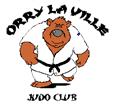 Pour clôturer la Compétition Fabrice & Roger CAPOle bureau du Judo Club vous conviele samedi 24 mars 2018 (à partir de 20h30)à participer en famille à une soirée repas dans le style repas entre voisins.Le concept : un buffet froid collectif où chaque famille amène un plat à partager avec tous les convives(salade composée, tarte salée, chips, charcuterie, fromage) Merci de nous communiquer votre intention de plat afin que nous puissions gérer les quantités dans chaque catégorie.Le club prévoit les tables (nappe et décoration)Et vous offre 		L’apéritif,     Les boissons,        Le dessert.Avantage : aucune participation financière Ce repas se déroulera à la salle polyvalente.  La PrésidenteChristine  GucekAfin d’organiser au mieux cette soirée, merci de nous retourner le coupon réponseavec votre proposition de plat au plus tard le 21 mars 2018.COUPON REPONSE  REPAS DU 24 MARS 2018Nom :Participera à la soirée repas        oui			nonPlat proposé :  ___________________________________Nombre d’adultes	                       Nombre d’enfants                         Signature :